Corso di Aggiornamento per Mediatori civili e commerciali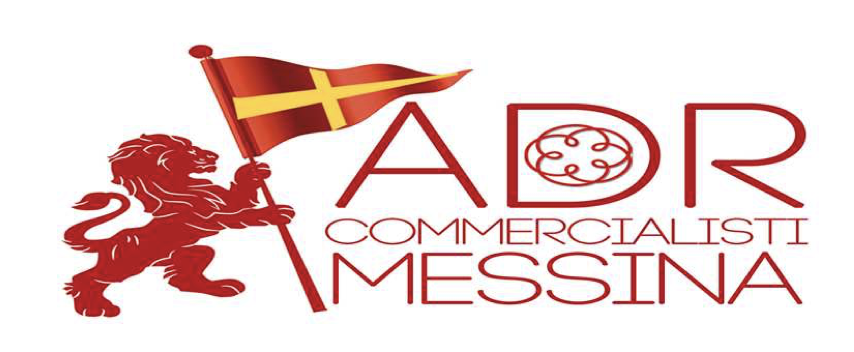 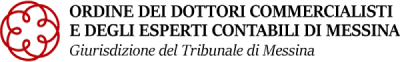 Valido per l’Aggiornamento dei Mediatori ex art. 42, c. 2, lett. C) del DM 150/2023		PARTECIPANTE (scrivere in stampatello)Cognome* __________________________Nome*_______________________PEC ___________________________________________________________Indirizzo	Città	Prov._____Tel.	 Fax 	 Cell. ________________Luogo e Data di Nascita*____________________________________________Cod. Fisc. _________________________Partita IVA _____________________Codice univoco _____________________* Campi obbligatori ai sensi della legge per il rilascio dell’attestato di partecipazioneAllegare alla presente la ricevuta di bonifico di euro 120,00 (esente IVA) su c/c bancario intestato a Ordine Avvocati Messina Organismo di Mediazione Forense IBAN: IT96W 02008 16511 0001 0195 3252 indicando nella causale “Quota partecipazione corso mediatori ME” nonché il nome cognome e codice fiscale del partecipante; al ricevimento della somma verrà emessa relativa fattura.L’ammissione al corso (nel limite di 30 unità) avverrà seguendo l’ordine cronologico di ricevimento del modulo di iscrizione che, unitamente alla ricevuta di versamento, dovrà essere inviato entro il 05 giugno p.v. all’indirizzo PEC: mediazioneordineavvocatimessina@puntopec.it.Informativa sul trattamento dei dati Personali - Ai sensi degli artt. 13 e 14 del Reg. UE 2016/679 - GDPR, La informiamo che i dati personali acquisiti saranno trattati, anche con l’ausilio di strumenti elettronici, direttamente e/o tramite terzi per la predisposizione dell’elenco dei partecipanti al corso in oggetto, degli attestati di partecipazione, per l’addebito contabile relativo alle quote di partecipazione, per quanto di altro necessario per il corretto svolgimento del corso e per l’eventuale invio di materiale informativo sulle iniziative dell’Ente di Formazione dell’Ordine degli Avvocati di Messina.Luogo e data                                                                                                    Firma